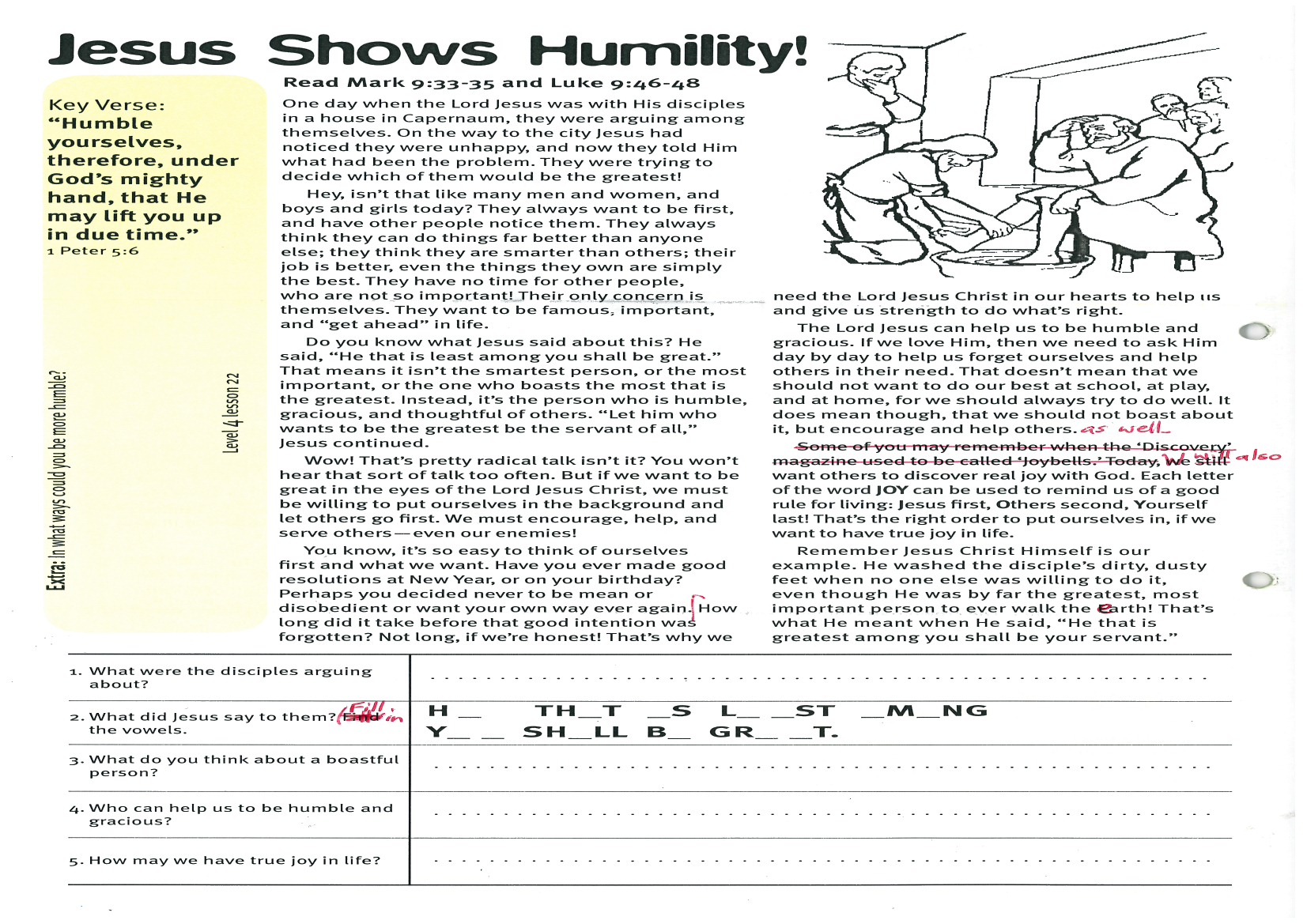 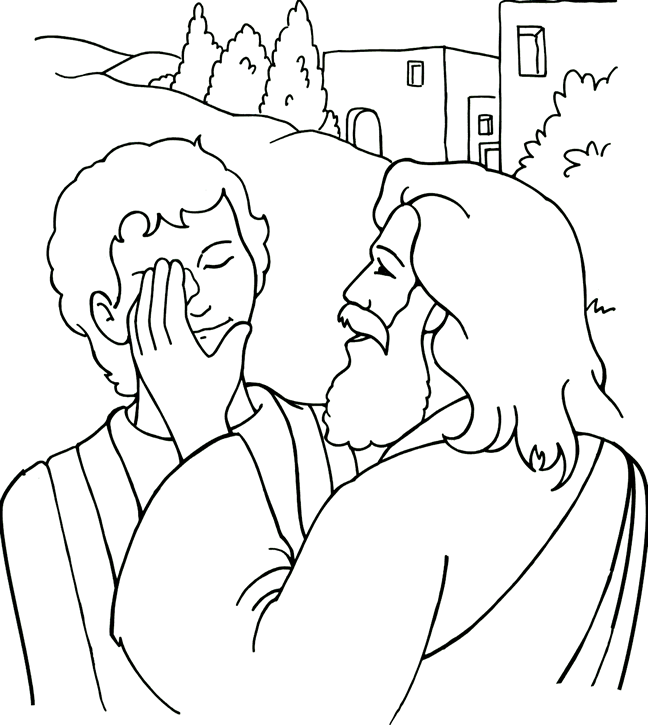 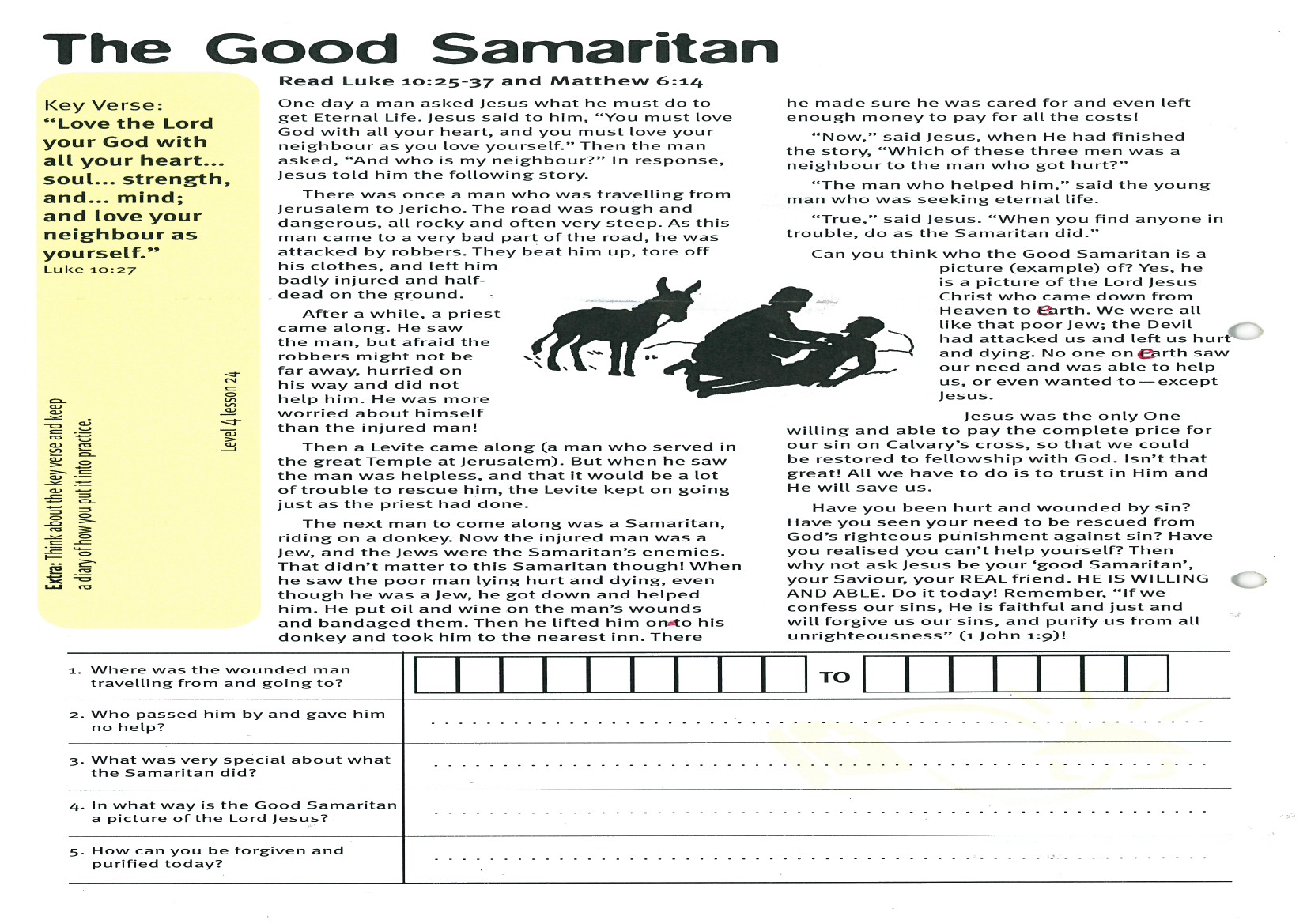 1.  What did Jesus say to the father who wanted His help?2.  Why couldn’t the disciples       heal this young man?3. What are some of the sins that can overcome and enslave us?4.  How can you overcome wrong things in your life?5.  What special lesson did you learn from this study?1.  What were the disciples arguing about?2.  What did Jesus say to them? (Fill in the vowels)H __        T H __ T        __ S        L __ __ S T        __ M __ N GY __ __       S H __ L L        B __        G R __ __ T3. What do you think about a boastful person? 4. Who can help us to be humble and gracious?5. How may we have true joy in life?1.  When Bartimaeus cried out, how was the crowd’s reaction different to Jesus’ reaction?2.  What did he say when Jesus asked what he wanted?3. What did he do after Jesus healed him? 
Code: 1=Z, 2=Y, 3=X, etc. __ __    __ __ __ __ __ __ __ __    __ __ __ __ __ 19  22     21 12  15  15  12  4  22  23     17  22  8   6    8
4. How is sin like blindness?5.  What must you do so that Jesus can make your life pure?1.  Where was the wounded man travelling from and going to?2.  Who passed him by and gave him no help?3.  What was very special about what the Samaritan did?4.   In what way is the Good Samaritan a picture of the Lord Jesus?  5.  How can you be forgiven and purified today?